Temat: Liczby mieszane, ułamki niewłaściwe, ich zamiana. 24.11.2020r Zapisz Lekcja, temat, datę obejrzyj linki z tłumaczeniemPojęcie ułamka½  to połowa    , ¼ to ćwierć, ćwiartkaZadanie1. Jaka część figur jest zamalowana? Zapisz za pomocą ułamka zwykłego np. przykład a) zamalowanych są 4 części spośród 8 czyli   4                                                                                                  8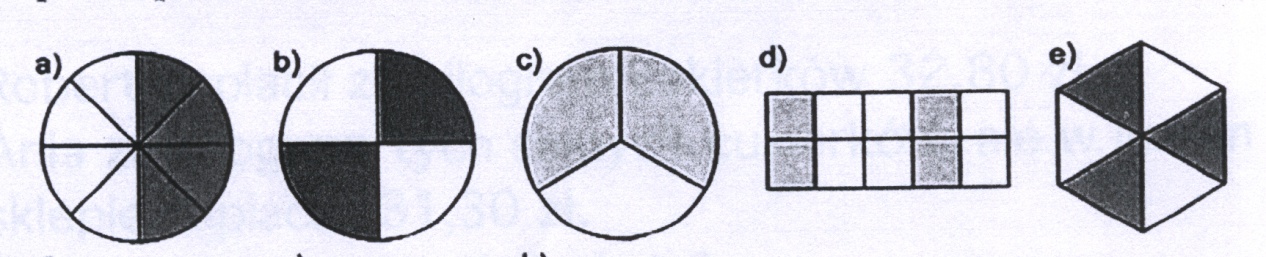           ........                ..........              .........                ...........             ..........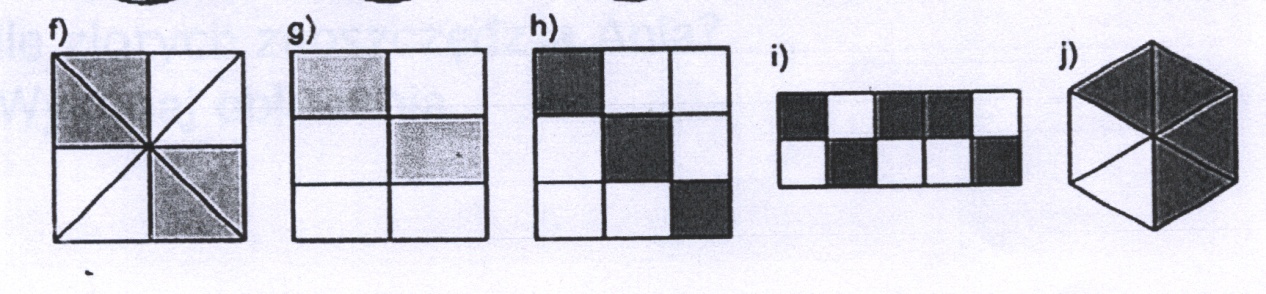          ........                 ..........               .........               ...........            ..........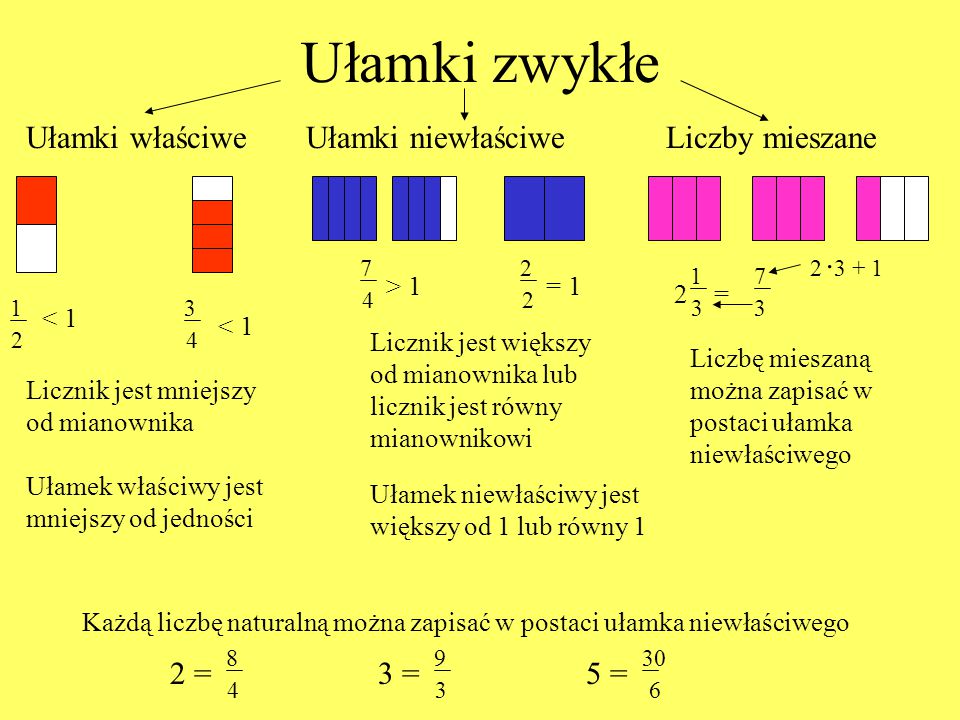 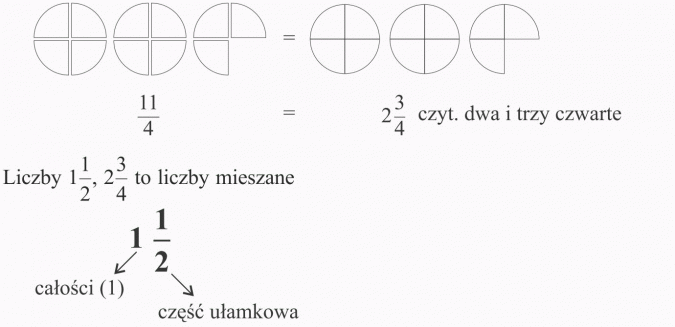 ! Aby zamienić liczbę całkowitą lub mieszaną należy  w zadaniu 4 pomnożyć mianownik (liczbę pod kreską ułamkową) przez daną liczbę całkowitą. Np. mianownik czyli liczbę 2 pomnożyć przez liczbę całkowitą czyli 2, otrzymujemy 2*2 to 4 zapisujemy  otrzymujemy cztery drugie jak w zapisie poniżej.2=4  kreska ułamkowa powinna być pomiędzy znakiem =     2! Aby zamienić liczbę mieszaną na ułamek należy mianownik (liczbę pod kreską ułamkową_ pomnożyć przez całości i dodać licznik (liczbę nad kreską ułamkową) np. 3½= 7                 2 2*3+1 to 7 i zapisujemy jako siedem drugich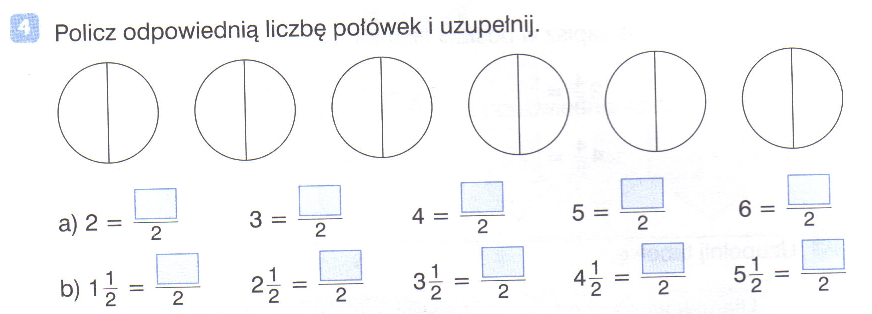 ! Aby zamienić ułamek niewłaściwy na liczbę mieszaną dzielimy licznik przez mianownik w pierwszym przykładzie 5: 2= 2 r 1, co zapisujemy jako  dwie całe i resztę jako części drugie czyli ½ otrzymujemy zapis 2½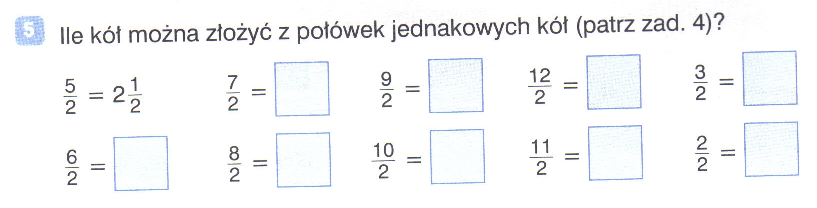 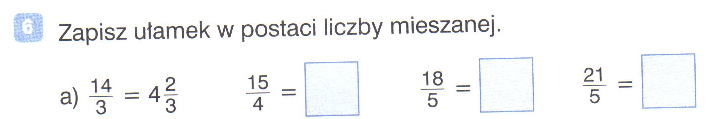 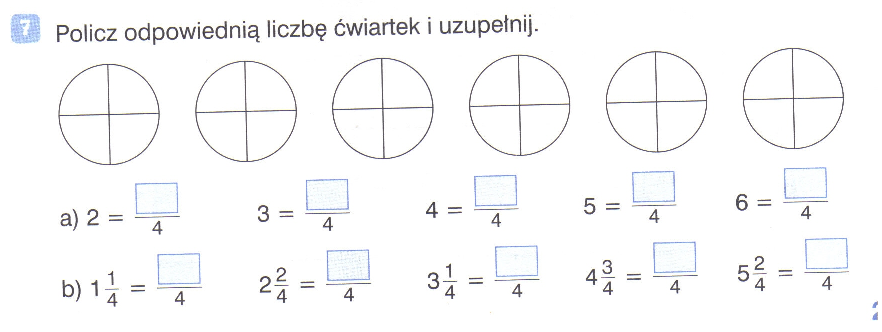 UŁAMEK ZWYKŁYUŁAMEK ZWYKŁY